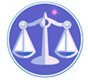 【更新】2019/1/7【編輯著作權者】黃婉玲（建議使用工具列--〉檢視--〉文件引導模式/功能窗格）（參考題庫~本文只收錄部份頁面,且部份無法超連結其他位置及檔案）《《立法程序與技術申論題庫彙編》共72單元》》【其他科目】。S-link123總索引。01警察&海巡考試。02司法特考&專技考試。03公務人員考試☆★各年度考題★☆　　　　　　　　　　　　　　　　　　　　　　　　　　　　　　　　　　　　　　　　　　　回目錄(4)〉〉回首頁〉〉103年(5)10301。（4）103年公務人員特種考試一般警察人員三等考試。警察法制人員103年公務人員特種考試警察人員考試103年公務人員特種考試一般警察人員考試103年特種考試交通事業鐵路人員考試試題30470【等別】三等一般警察人員考試【類科】警察法制人員【科目】立法程序與法制作業【考試時間】2小時　　一、請分別說明下列組織法制草案的提案與審查程序：　　(一)國家安全會議組織法修正案。（9分）　　(二)行政院人事行政總處組織法制定案。（8分）　　(三)國家公園管理處組織準則訂定案。（8分）　　二、臺北市政府向臺北市議會提出預算案之覆議案。試問：　　(一)預算案可否提出部分預算案之覆議案？（8分）　　(二)臺北市議會可否不召開臨時會審議上開覆議案？（8分）　　(三)臺北市議會如維持原決議致市政業務窒礙難行，臺北市政府如何因應？（9分）　　三、直轄市與縣(市)對於自治條例和自治規則之立法程序有何不同？試舉例說明之。（25分）　　四、試比較說明內政部事涉警察法制之修正案與廢止案的法制作業。（25分）　　　　　　　　　　　　　　　　　　　　　　　　　　　　　　　　　　　　　　　　　　　回目錄(4)〉〉回首頁〉〉10302。（4）103年公務人員特種考試警察人員三等考試。警察法制人員103年公務人員特種考試警察人員考試103年公務人員特種考試一般警察人員考試103年特種考試交通事業鐵路人員考試試題51370【等別】三等警察人員考試【類科】警察法制人員【科目】警察法制作業【考試時間】2小時　　一、依警察人員人事條例第9條規定：「警察人員由內政部管理，或交由直轄市政府管理」。試問：　　(一)「交由直轄市政府管理」之程序與效力。（12分）　　(二)內政部與內政部警政署之法律關係。（13分）　　二、警察法第3條規定：「警察官制、官規、教育、服制、勤務制度及其他全國性警察法制，由中央立法並執行之，或交由直轄市、縣(市)執行之。」試問下列事涉警察事項之法制名稱。（每小題 5分，共 25分）　　(一)官制　　(二)官規　　(三)教育　　(四)服制　　(五)勤務制度　　三、依警察職權行使法第15條第3項規定：「治安顧慮人口查訪項目、方式及其他應遵行事項之辦法，由內政部定之。」試問：　　(一)該「辦法」究係法規命令或行政規則？（12分）　　(二)經認定後，上開行政命令，中央警政主管機關應如何訂定？（13分）　　四、依地方制度法第27條第1項之規定，地方政府可訂定「自治規則」；如地方警察機關擬以訂定「自治規則」規範地方警察人員。試問：　　(一)地方警察機關可否訂定事涉警察事務之自治規則？（12分）　　(二)內政部警政署可否將該自治規則以全國警察一體適用為由，而改訂定為規範全國警察事務之法制，其權限如何？（13分）。107年(4)。106年(5)。105年(5)。104年(7)。103年(5)。102年(7)。101年(4) *。100年(6)。99年(3)。98年(5)。97年(4)。96年(4)。95年(3)。94年(3)。93年(2)。92年(3)。91年(1)。107年(4)。106年(5)。105年(5)。104年(7)。103年(5)。102年(7)。101年(4) *。100年(6)。99年(3)。98年(5)。97年(4)。96年(4)。95年(3)。94年(3)。93年(2)。92年(3)。91年(1)。107年(4)。106年(5)。105年(5)。104年(7)。103年(5)。102年(7)。101年(4) *。100年(6)。99年(3)。98年(5)。97年(4)。96年(4)。95年(3)。94年(3)。93年(2)。92年(3)。91年(1)（1）國軍上校以上軍官轉任公務人員考試~*上校轉任考試。法制。97年。92年（2）特種考試地方政府公務人員三等考試*。法制。107年。106年。105年。104年。103年。102年*。101年。100年。99年。98年。97年。96年*。95年。94年-1。94年-2。93年。92年。91年（3）公務人員升官等考試~*01簡任。法制*02薦任。法制。106年01。106年02*。104年01。104年02。102年01。102年02*。100年01。100年02。98年01。98年02。96年02（4）◎公務人員特種考試警察人員三等考試~*警察法制人員〈01警察法制作業〉*◎公務人員特種考試一般警察人員考試~*警察法制人員〈02立法程序與法制作業〉。107年01。107年02。106年01。106年02*。105年01。105年02。104年01。104年02*。103年01。103年02。102年01。102年02*。101年01。101年02。100年01。100年02*。99年01。98年01。97年01。96年01。95年01（5）公務人員高等考試三級考試*。法制。107年。106年。105年*。104年。103年。102年。101年。100年*。99年。98年。97年。96年。95年。94年。93年。92年（6）公務人員特種考試原住民族三等考試。法制。105年。104年。103年。102年